Publicado en  el 28/10/2014 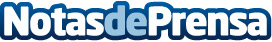 Calidad Pascual presenta la mayor flota sostenible de Europa formada por los vehículos Opel más eficientes  Calidad Pascual conducirá la primera gran flota de vehículos de compañía con los modelos Opel propulsados con GLP, producidos en España.Datos de contacto:OPELNota de prensa publicada en: https://www.notasdeprensa.es/calidad-pascual-presenta-la-mayor-flota_1 Categorias: Automovilismo Consumo Industria Automotriz http://www.notasdeprensa.es